附件2：园区汇聚交换机技术需求表一、项目服务要求项目管理服务，提供专职的项目经理和项目实施团队，项目团队具备相关项目实施经验和成功案例；提供专业技术服务，包括如下内容：
（1）提供中心机房汇聚交换机硬件的安装、软件升级服务；
（2）提供服务器安装、升级、迁移、调试服务；
（3）提供网络规划调整服务；
（4）提供相关技术文档，技术文档包括：设计方案、实施方案、竣工文档、验收文档等（5）对操作使用人员进行培训；二、售后服务要求技术支持：须提供三年7X24软硬件服务，接到电话后2小时响应，24小时内到达现场。售后服务：要求中标供应商签订合同时提供生产厂商售后服务承诺函，明确承诺提供不低于三年原厂免费保修服务，加盖制造商鲜章。中标供应商需要承诺维修过程中发生的快递等费用由供应商支付。三、其他要求1、本项目需求必须全部满足，并提竞价文件按实际所投产品情况进行逐条响应，请上传竞价文件，包括技术响应偏离表（格式参考文末示例）及项目要求的其他资料，每页加盖供应商公章。2、竞价文件未按要求提供或提供不全的将被视为无效参与！3、付款方式：产品经安装、调试、正常运行、验收合格、办理入库手续后，三个月后支付合同款的 90%。质保期满无质量问题付清10%余款。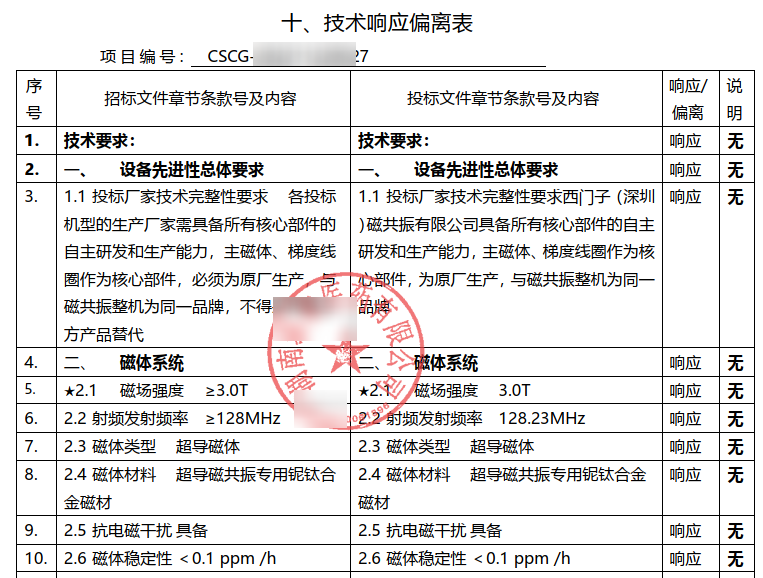 序号设备名称技术需求单价数量总价1园区汇聚交换机★交换容量：≥2.5Tbps，包转发率：≥700Mpps   ★本次配置万兆光口≥24个，配置万兆多模光模块≥10个，万兆单模光模块≥6个VLAN：支持基于端口的VLAN，支持基于协议的VLAN；支持基于MAC的VLAN二层环网协议：支持STP/RSTP/MSTP协议，支持RRPP镜像：支持端口镜像，支持远程端口镜像，具备静态、动态、跨设备链路聚合功能，支持静态路由、RIP、RIPng、OSPFv2、OSPFv3、BGP等路由协议安全特性：支持用户分级管理和口令保护，支持防DOS攻击，支持防ARP攻击，支持防ICMP攻击管理：支持命令行接口（CLI）配置，支持SSH远程配置，支持通过Console口配置，支持SNMP。电源：模块化冗余双电源，可插拔风扇≥2个，可插拔电源≥2个配件:配备与光模块接口对应的光纤跳线500002100000